  ANEXO 1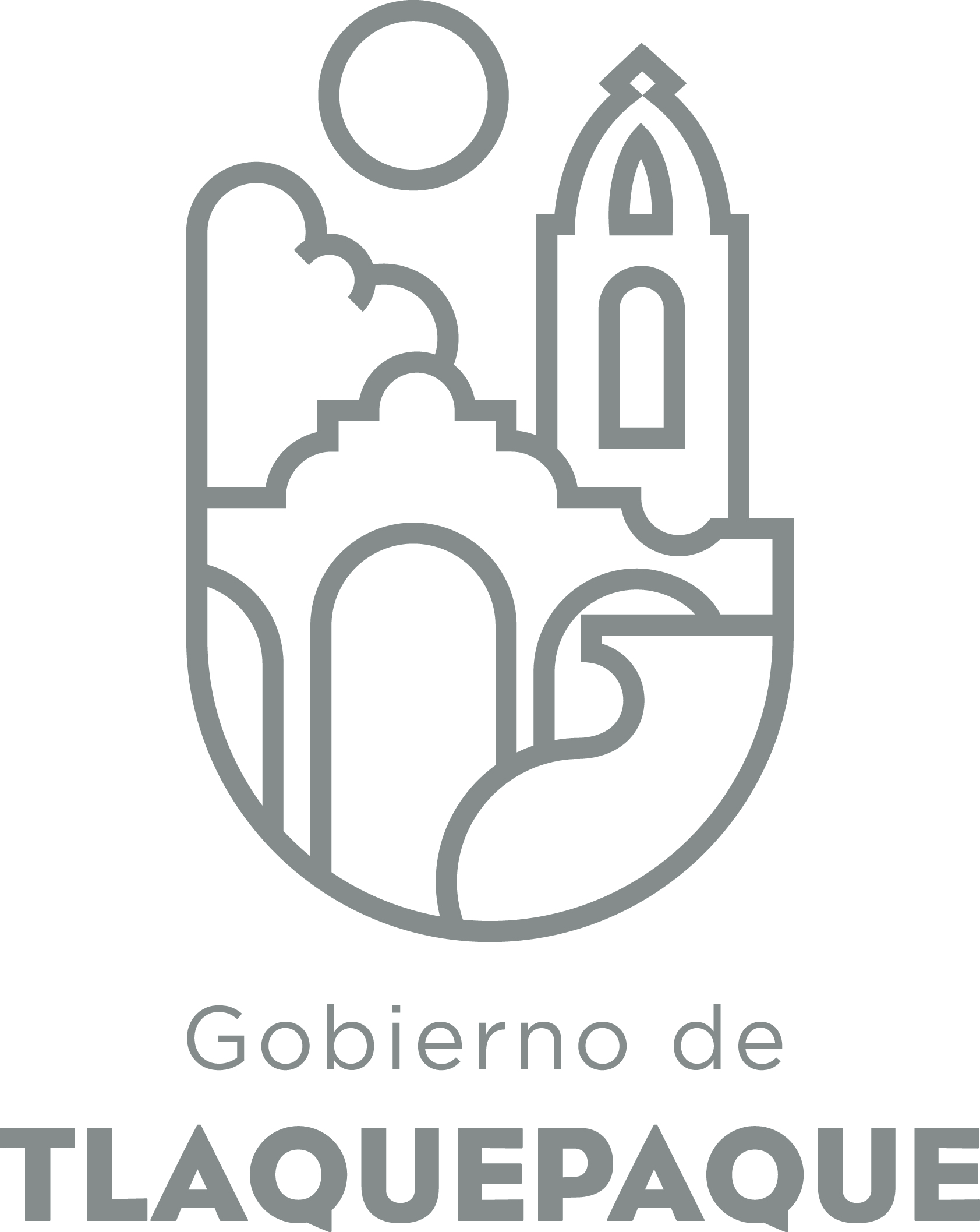 1.- DATOS GENERALESANEXO 22.- OPERACIÓN DE LA PROPUESTARecursos empleados para la realización del Programa/Proyecto/Servicio/Campaña (PPSC) DIRECCIÓN GENERAL DE POLÍTICAS PÚBLICASCARATULA PARA LA ELABORACIÓN DE PROYECTOS.A)Nombre del programa/proyecto/servicio/campañaA)Nombre del programa/proyecto/servicio/campañaA)Nombre del programa/proyecto/servicio/campañaA)Nombre del programa/proyecto/servicio/campañaLABORATORIO DE ANÁLISIS CLÍNICOSLABORATORIO DE ANÁLISIS CLÍNICOSLABORATORIO DE ANÁLISIS CLÍNICOSLABORATORIO DE ANÁLISIS CLÍNICOSLABORATORIO DE ANÁLISIS CLÍNICOSLABORATORIO DE ANÁLISIS CLÍNICOSEjeEje11B) Dirección o Área ResponsableB) Dirección o Área ResponsableB) Dirección o Área ResponsableB) Dirección o Área ResponsableCOORDINACIÓN MÉDICA.COORDINACIÓN MÉDICA.COORDINACIÓN MÉDICA.COORDINACIÓN MÉDICA.COORDINACIÓN MÉDICA.COORDINACIÓN MÉDICA.EstrategiaEstrategia1.31.3C)  Problemática que atiende la propuestaC)  Problemática que atiende la propuestaC)  Problemática que atiende la propuestaC)  Problemática que atiende la propuestaIMPULSAR EL DASARROLLO INTEGRAL DE LAS PERSONAS EN SITUACIÓN DE VULNERABILIAD CON LA FINALIDAD DE DESPERTAR SUS CAPACIDADES Y HABILIDADES, APLICANDO POLÍTICAS PÚBLICAS EFECTIVAS DE ASISTENCIA SOCIAL QUE MEJOREN SUS CONDICIONES DE CALIDAD DE VIDA.IMPULSAR EL DASARROLLO INTEGRAL DE LAS PERSONAS EN SITUACIÓN DE VULNERABILIAD CON LA FINALIDAD DE DESPERTAR SUS CAPACIDADES Y HABILIDADES, APLICANDO POLÍTICAS PÚBLICAS EFECTIVAS DE ASISTENCIA SOCIAL QUE MEJOREN SUS CONDICIONES DE CALIDAD DE VIDA.IMPULSAR EL DASARROLLO INTEGRAL DE LAS PERSONAS EN SITUACIÓN DE VULNERABILIAD CON LA FINALIDAD DE DESPERTAR SUS CAPACIDADES Y HABILIDADES, APLICANDO POLÍTICAS PÚBLICAS EFECTIVAS DE ASISTENCIA SOCIAL QUE MEJOREN SUS CONDICIONES DE CALIDAD DE VIDA.IMPULSAR EL DASARROLLO INTEGRAL DE LAS PERSONAS EN SITUACIÓN DE VULNERABILIAD CON LA FINALIDAD DE DESPERTAR SUS CAPACIDADES Y HABILIDADES, APLICANDO POLÍTICAS PÚBLICAS EFECTIVAS DE ASISTENCIA SOCIAL QUE MEJOREN SUS CONDICIONES DE CALIDAD DE VIDA.IMPULSAR EL DASARROLLO INTEGRAL DE LAS PERSONAS EN SITUACIÓN DE VULNERABILIAD CON LA FINALIDAD DE DESPERTAR SUS CAPACIDADES Y HABILIDADES, APLICANDO POLÍTICAS PÚBLICAS EFECTIVAS DE ASISTENCIA SOCIAL QUE MEJOREN SUS CONDICIONES DE CALIDAD DE VIDA.IMPULSAR EL DASARROLLO INTEGRAL DE LAS PERSONAS EN SITUACIÓN DE VULNERABILIAD CON LA FINALIDAD DE DESPERTAR SUS CAPACIDADES Y HABILIDADES, APLICANDO POLÍTICAS PÚBLICAS EFECTIVAS DE ASISTENCIA SOCIAL QUE MEJOREN SUS CONDICIONES DE CALIDAD DE VIDA.Línea de AcciónLínea de AcciónC)  Problemática que atiende la propuestaC)  Problemática que atiende la propuestaC)  Problemática que atiende la propuestaC)  Problemática que atiende la propuestaIMPULSAR EL DASARROLLO INTEGRAL DE LAS PERSONAS EN SITUACIÓN DE VULNERABILIAD CON LA FINALIDAD DE DESPERTAR SUS CAPACIDADES Y HABILIDADES, APLICANDO POLÍTICAS PÚBLICAS EFECTIVAS DE ASISTENCIA SOCIAL QUE MEJOREN SUS CONDICIONES DE CALIDAD DE VIDA.IMPULSAR EL DASARROLLO INTEGRAL DE LAS PERSONAS EN SITUACIÓN DE VULNERABILIAD CON LA FINALIDAD DE DESPERTAR SUS CAPACIDADES Y HABILIDADES, APLICANDO POLÍTICAS PÚBLICAS EFECTIVAS DE ASISTENCIA SOCIAL QUE MEJOREN SUS CONDICIONES DE CALIDAD DE VIDA.IMPULSAR EL DASARROLLO INTEGRAL DE LAS PERSONAS EN SITUACIÓN DE VULNERABILIAD CON LA FINALIDAD DE DESPERTAR SUS CAPACIDADES Y HABILIDADES, APLICANDO POLÍTICAS PÚBLICAS EFECTIVAS DE ASISTENCIA SOCIAL QUE MEJOREN SUS CONDICIONES DE CALIDAD DE VIDA.IMPULSAR EL DASARROLLO INTEGRAL DE LAS PERSONAS EN SITUACIÓN DE VULNERABILIAD CON LA FINALIDAD DE DESPERTAR SUS CAPACIDADES Y HABILIDADES, APLICANDO POLÍTICAS PÚBLICAS EFECTIVAS DE ASISTENCIA SOCIAL QUE MEJOREN SUS CONDICIONES DE CALIDAD DE VIDA.IMPULSAR EL DASARROLLO INTEGRAL DE LAS PERSONAS EN SITUACIÓN DE VULNERABILIAD CON LA FINALIDAD DE DESPERTAR SUS CAPACIDADES Y HABILIDADES, APLICANDO POLÍTICAS PÚBLICAS EFECTIVAS DE ASISTENCIA SOCIAL QUE MEJOREN SUS CONDICIONES DE CALIDAD DE VIDA.IMPULSAR EL DASARROLLO INTEGRAL DE LAS PERSONAS EN SITUACIÓN DE VULNERABILIAD CON LA FINALIDAD DE DESPERTAR SUS CAPACIDADES Y HABILIDADES, APLICANDO POLÍTICAS PÚBLICAS EFECTIVAS DE ASISTENCIA SOCIAL QUE MEJOREN SUS CONDICIONES DE CALIDAD DE VIDA.No. de PP EspecialNo. de PP EspecialD) Ubicación Geográfica / Cobertura  de ColoniasD) Ubicación Geográfica / Cobertura  de ColoniasD) Ubicación Geográfica / Cobertura  de ColoniasD) Ubicación Geográfica / Cobertura  de ColoniasEL LABORATORIO SE UBICA EN AV SANTA ROSALÍA NO. 1040, COL LINDA VISTA, SAN PEDRO TLAQUEPAQUE.EL LABORATORIO SE UBICA EN AV SANTA ROSALÍA NO. 1040, COL LINDA VISTA, SAN PEDRO TLAQUEPAQUE.EL LABORATORIO SE UBICA EN AV SANTA ROSALÍA NO. 1040, COL LINDA VISTA, SAN PEDRO TLAQUEPAQUE.EL LABORATORIO SE UBICA EN AV SANTA ROSALÍA NO. 1040, COL LINDA VISTA, SAN PEDRO TLAQUEPAQUE.EL LABORATORIO SE UBICA EN AV SANTA ROSALÍA NO. 1040, COL LINDA VISTA, SAN PEDRO TLAQUEPAQUE.EL LABORATORIO SE UBICA EN AV SANTA ROSALÍA NO. 1040, COL LINDA VISTA, SAN PEDRO TLAQUEPAQUE.Vinc al PNDVinc al PNDE) Nombre del Enlace o ResponsableE) Nombre del Enlace o ResponsableE) Nombre del Enlace o ResponsableE) Nombre del Enlace o ResponsableDELIA GUADALUPE MONROY RODRIGUEZ.DELIA GUADALUPE MONROY RODRIGUEZ.DELIA GUADALUPE MONROY RODRIGUEZ.DELIA GUADALUPE MONROY RODRIGUEZ.DELIA GUADALUPE MONROY RODRIGUEZ.DELIA GUADALUPE MONROY RODRIGUEZ.Vinc al PEDVinc al PEDF) Objetivo específicoF) Objetivo específicoF) Objetivo específicoF) Objetivo específicoPersonas atendidas a través del servicio de Análisis Clínicos.Personas atendidas a través del servicio de Análisis Clínicos.Personas atendidas a través del servicio de Análisis Clínicos.Personas atendidas a través del servicio de Análisis Clínicos.Personas atendidas a través del servicio de Análisis Clínicos.Personas atendidas a través del servicio de Análisis Clínicos.Vinc al PMetDVinc al PMetDG) Perfil de la población atendida o beneficiariosG) Perfil de la población atendida o beneficiariosG) Perfil de la población atendida o beneficiariosG) Perfil de la población atendida o beneficiariosA TODA LA POBLACIÓN SIN EXCEPCIÓN ALGUNA (SE APLICAN CRITERIOS DE PREFERENCIA).A TODA LA POBLACIÓN SIN EXCEPCIÓN ALGUNA (SE APLICAN CRITERIOS DE PREFERENCIA).A TODA LA POBLACIÓN SIN EXCEPCIÓN ALGUNA (SE APLICAN CRITERIOS DE PREFERENCIA).A TODA LA POBLACIÓN SIN EXCEPCIÓN ALGUNA (SE APLICAN CRITERIOS DE PREFERENCIA).A TODA LA POBLACIÓN SIN EXCEPCIÓN ALGUNA (SE APLICAN CRITERIOS DE PREFERENCIA).A TODA LA POBLACIÓN SIN EXCEPCIÓN ALGUNA (SE APLICAN CRITERIOS DE PREFERENCIA).A TODA LA POBLACIÓN SIN EXCEPCIÓN ALGUNA (SE APLICAN CRITERIOS DE PREFERENCIA).A TODA LA POBLACIÓN SIN EXCEPCIÓN ALGUNA (SE APLICAN CRITERIOS DE PREFERENCIA).A TODA LA POBLACIÓN SIN EXCEPCIÓN ALGUNA (SE APLICAN CRITERIOS DE PREFERENCIA).A TODA LA POBLACIÓN SIN EXCEPCIÓN ALGUNA (SE APLICAN CRITERIOS DE PREFERENCIA).H) Tipo de propuestaH) Tipo de propuestaH) Tipo de propuestaH) Tipo de propuestaH) Tipo de propuestaJ) No de BeneficiariosJ) No de BeneficiariosK) Fecha de InicioK) Fecha de InicioK) Fecha de InicioFecha de CierreFecha de CierreFecha de CierreFecha de CierreProgramaCampañaServicioProyectoProyectoHombresMujeresENE 2017ENE 2017ENE 2017DIC 2017DIC 2017DIC 2017DIC 2017X1,9002,100FedEdoMpioxxxxI) Monto total estimadoI) Monto total estimadoI) Monto total estimadoNOMINAS Y MATERIALESNOMINAS Y MATERIALESFuente de financiamientoFuente de financiamientoA) Principal producto esperado (base para el establecimiento de metas) CUMPLIMIENTO DE LA META ANUAL PROYECTADA, OBSERVANDO EL CUMPLIMIENTO DE LA COBERTURA MENSUAL CORRESPONDIENTE PARA EL PROMEDIO DE PACIENTES (BENEFICIADOS) Y ANÁLISIS CLÍNICOS (REALIZADOS).CUMPLIMIENTO DE LA META ANUAL PROYECTADA, OBSERVANDO EL CUMPLIMIENTO DE LA COBERTURA MENSUAL CORRESPONDIENTE PARA EL PROMEDIO DE PACIENTES (BENEFICIADOS) Y ANÁLISIS CLÍNICOS (REALIZADOS).CUMPLIMIENTO DE LA META ANUAL PROYECTADA, OBSERVANDO EL CUMPLIMIENTO DE LA COBERTURA MENSUAL CORRESPONDIENTE PARA EL PROMEDIO DE PACIENTES (BENEFICIADOS) Y ANÁLISIS CLÍNICOS (REALIZADOS).CUMPLIMIENTO DE LA META ANUAL PROYECTADA, OBSERVANDO EL CUMPLIMIENTO DE LA COBERTURA MENSUAL CORRESPONDIENTE PARA EL PROMEDIO DE PACIENTES (BENEFICIADOS) Y ANÁLISIS CLÍNICOS (REALIZADOS).CUMPLIMIENTO DE LA META ANUAL PROYECTADA, OBSERVANDO EL CUMPLIMIENTO DE LA COBERTURA MENSUAL CORRESPONDIENTE PARA EL PROMEDIO DE PACIENTES (BENEFICIADOS) Y ANÁLISIS CLÍNICOS (REALIZADOS).B)Actividades a realizar para la obtención del producto esperadoGARANTIZAR EL ABASTO DE INSUMOS Y MATERIALES, SUPERVISAR EL ADECUADO FUNCIONAMIENTO DE LOS EQUIPOS, DESARROLLAR ACTIVIDADES DE DIFUSIÓN DE LOS SERVICIOS, EN LOS DIFERENTES MEDIOS DE COMUNICACIÓN.GARANTIZAR EL ABASTO DE INSUMOS Y MATERIALES, SUPERVISAR EL ADECUADO FUNCIONAMIENTO DE LOS EQUIPOS, DESARROLLAR ACTIVIDADES DE DIFUSIÓN DE LOS SERVICIOS, EN LOS DIFERENTES MEDIOS DE COMUNICACIÓN.GARANTIZAR EL ABASTO DE INSUMOS Y MATERIALES, SUPERVISAR EL ADECUADO FUNCIONAMIENTO DE LOS EQUIPOS, DESARROLLAR ACTIVIDADES DE DIFUSIÓN DE LOS SERVICIOS, EN LOS DIFERENTES MEDIOS DE COMUNICACIÓN.GARANTIZAR EL ABASTO DE INSUMOS Y MATERIALES, SUPERVISAR EL ADECUADO FUNCIONAMIENTO DE LOS EQUIPOS, DESARROLLAR ACTIVIDADES DE DIFUSIÓN DE LOS SERVICIOS, EN LOS DIFERENTES MEDIOS DE COMUNICACIÓN.GARANTIZAR EL ABASTO DE INSUMOS Y MATERIALES, SUPERVISAR EL ADECUADO FUNCIONAMIENTO DE LOS EQUIPOS, DESARROLLAR ACTIVIDADES DE DIFUSIÓN DE LOS SERVICIOS, EN LOS DIFERENTES MEDIOS DE COMUNICACIÓN.Indicador de Resultados vinculado al PMD según Línea de Acción Indicador vinculado a los Objetivos de Desarrollo Sostenible AlcanceCorto PlazoMediano PlazoMediano PlazoMediano PlazoLargo PlazoAlcanceXXXXXC) Valor Inicial de la MetaValor final de la MetaValor final de la MetaNombre del indicadorFormula del indicadorFormula del indicador3,824 Pacientes4000 PACIENTES4000 PACIENTESClave de presupuesto determinada en Finanzas para la etiquetación de recursosClave de presupuesto determinada en Finanzas para la etiquetación de recursosClave de presupuesto determinada en Finanzas para la etiquetación de recursosCronograma Anual  de ActividadesCronograma Anual  de ActividadesCronograma Anual  de ActividadesCronograma Anual  de ActividadesCronograma Anual  de ActividadesCronograma Anual  de ActividadesCronograma Anual  de ActividadesCronograma Anual  de ActividadesCronograma Anual  de ActividadesCronograma Anual  de ActividadesCronograma Anual  de ActividadesCronograma Anual  de ActividadesCronograma Anual  de ActividadesD) Actividades a realizar para la obtención del producto esperado 201720172017201720172017201720172017201720172017D) Actividades a realizar para la obtención del producto esperado ENEFEBMZOABRMAYJUNJULAGOSEPOCTNOVDIC1. SALUD E HIGIENE EXÁMENES CLÍNICOS916.6916.6916.6916.6916.6916.6916.6916.6916.6916.6916.6916.61.1 BIOMETRÍA HEMÁTICA1515151515151515151515151.2 PLAQUETAS1515151515151515151515151.3 VELOCIDAD DE SEDIMENTACIÓN GLOBULAR1111111111111.4 EXAMEN GENERAL DE ORINA2020202020202020202020201.5 GLUCOSA2727272727272727272727271.6 UREA5555555555551.7 CREATININA1111111111111.8 ÁCIDO ÚRICO4444444444441.9 COLESTEROL2020202020202020202020201.10 HDL2222222222221.11 LDL2222222222221.12 TRIGLICÉRIDOS1515151515151515151515151.13 PREGNO1111111111111.14 SUB-B1515151515151515151515151.15 VIH2502502502502502502502502502502502501.16 ANTIDOPING1111111111111.17 GRUPO SANGUINEO2502502502502502502502502502502502501.18 COPROPARASITOSCÓPICO 1111111111111.19 COPROLÓGICO 1111111111111.20 VDRL2502502502502502502502502502502502501.21 REACCIONES FEBRILES1717171717171717171717171.22 ANTIESTREPTOLISINA1111111111111.23 PROTEÍNA C REACTIVA1111111111111.24 FACTOR REUMATOIDE1111111111111.25 ANTÍGENO PROSTÁTICO 1111111111111.26 TOTAL DE PACIENTES333.3333.3333.3333.3333.3333.3333.3333.3333.3333.3333.3333.3E) Recursos HumanosNúmero F) Recursos MaterialesNúmero/LitrosTipo de financiamiento del recursoTipo de financiamiento del recursoG) Recursos Financieros MontoE) Recursos HumanosNúmero F) Recursos MaterialesNúmero/LitrosProveeduría Fondo RevolventeG) Recursos Financieros MontoPersonal que participa en éste PPSC4 QFB Y 1 SECRETARIAVehículos empleados para éste PPSCXMonto total del Recurso obtenido mediante el fondo REVOLVENTE que se destina a éste PPSCXXXXXPersonal que participa en éste PPSC4 QFB Y 1 SECRETARIACombustible mensual que consumen los vehículos empleados para éste PPSCXMonto total del Recurso obtenido mediante el fondo REVOLVENTE que se destina a éste PPSCXXXXXPersonal que participa en éste PPSC4 QFB Y 1 SECRETARIAComputadoras empleadas para éste PPSC1Monto total del Recurso obtenido mediante el fondo REVOLVENTE que se destina a éste PPSCXXXXX